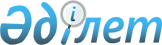 Ескелді ауданында салық салу объектісінің орналасқан жерін ескеретін аймаққа бөлу коэффициентін бекіту туралыАлматы облысы Ескелді аудандық мәслихатының 2021 жылғы 15 қарашадағы № 267 шешімі. Қазақстан Республикасының Әділет министрлігінде 2021 жылы 17 қарашада № 25184 болып тіркелді
      "Салық және бюджетке төленетін басқа да міндетті төлемдер туралы (Салық Кодексі)" Қазақстан Республикасы Кодексінің 529-бабының 6-тармағына сәйкес, Ескелді ауданының әкімдігі ҚАУЛЫ ЕТЕДІ:
      1. Осы қаулының қосымшасына сәйкес Ескелді ауданының елді мекендерінде салық салу объектісінің орналасуын ескеретін аймаққа бөлу коэффициенттері бекітілсін. 
      2. Осы қаулының орындалуын бақылау Алматы облысының Ескелді ауданы әкімінің орынбасары Е. Ахметовқа жүктелсін. 
      3. Осы қаулы 2022 жылдың 1 қаңтарынан бастап қолданысқа енгізіледі. Ескелді ауданының елді мекендерінде салық салу объектісінің орналасқан жерін ескеретін аймаққа бөлу коэффициенті
					© 2012. Қазақстан Республикасы Әділет министрлігінің «Қазақстан Республикасының Заңнама және құқықтық ақпарат институты» ШЖҚ РМК
				
      Ескелді ауданының әкімі

Р. Али
Ескелді ауданы әкімдігінің 2021 жылғы 15 қарашадағы № 267 қаулысына қосымша
№ 
Елді мекендерде салық салу объектісінің
орналасқан жері
Аймаққа бөлу
коэффициенті
1
Абай ауылы
1,85
2
Ақтасты ауылы
1,45
3
Ақтұма ауылы
1,30
4
Ақешкі ауылы
1,45
5
Алдабергенов ауылы
1,85
6
Ақын Сара ауылы
1,55
7
Алмалы ауылы
1,15
8
Бақтыбай ауылы
1,75
9
Биғаш ауылы
1,10
10
Бөктерлі ауылы
1,40
11
Елтай ауылы
1,75
12
Ешкіөлмес ауылы
1,60
13
Екпінді ауылы
1,75
14
Жаңалық ауылы
1,75
15
Жалғызағаш ауылы
1,45
16
Жастар ауылы
1,80
17
Жетісу ауылы
1,85
18
Жендік ауылы
1,65
19
Қарабұлақ ауылы 1 аймақ
2,0
20
Қарабұлақ ауылы 2 аймақ
1,85
21
Қарабұлақ ауылы 3 аймақ
1,90
22
Қайнарлы ауылы
1,75
23
Қаратал ауылы
1,35
24
Көкжазық ауылы
1,75
25
Көктөбе ауылы
1,25
26
Қоңыр ауылы
1,45
27
Қоржымбай ауылы
1,35
28
Матай Байысов ауылы
1,75
29
Өтенай ауылы
1,30
30
Өрқұсақ ауылы
1,70
31
Сырымбет ауылы
1,85
32
Тамбала ауылы
1,20
33
Теңлік ауылы
1,50
34
Теректы ауылы
1,25
35
Шымыр ауылы
1,95